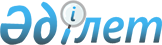 О переименовании и изменении транскрипции некоторых населенных пунктов и сельских округов Акмолинской области по Зерендинскому и Целиноградскому районамПостановление акимата Акмолинской области от 6 апреля 2010 года № А-4/106 и решение Акмолинского областного маслихата от 6 апреля 2010 года № 4С-23-6. Зарегистрировано Департаментом юстиции Акмолинской области 14 мая 2010 года № 3359

      В соответствии со статьей 11 Закона Республики Казахстан «Об административно-территориальном устройстве Республики Казахстан» от 8 декабря 1993 года, на основании постановления акимата Зерендинского района от 24 июля 2009 года № 232 и решения Зерендинского районного маслихата от 24 июля 2009 года № 19-119, постановления акимата Целиноградского района от 28 октября 2009 года № 239 и решения Целиноградского районного маслихата от 28 октября 2009 года № 150/23-4 и согласно решения областной комиссии по языковой политике и ономастике при акимате Акмолинской области от 23 декабря 2009 года, акимат Акмолинской области ПОСТАНОВЛЯЕТ и Акмолинский областной маслихат РЕШИЛ:



      1. Переименовать и изменить транскрипции некоторых населенных пунктов и сельских округов Акмолинской области:

      1) По Зерендинскому району:

      село Первомайское Чаглинского сельского округа в село Ескенежал;

      село Октябрь сельского округа имени Канай би в село Желтау;

      село Пухальское Пухальского сельского округа в село Малика Габдуллина;

      Пухальский сельский округ в сельский округ Малика Габдуллина.

      2) По Целиноградскому району:

      село Егиндыколь Челкарского сельского округа в село Шалкар;

      Челкарский сельский округ на Шалкарский сельский округ;

      село Кощи на село Косшы;

      Кощинский сельский округ на Косшынский сельский округ.

      Сноска. Пункт 1 с изменениями, внесенными постановлением акимата Акмолинской области от 17.02.2015 А-2/65 и решением Акмолинского областного маслихата от 17.02.2015 № 5С-34-6 (вводится в действие со дня официального опубликования).



      2. Настоящее постановление акимата Акмолинской области и решение Акмолинского областного маслихата вступает в силу со дня государственной регистрации в Департаменте юстиции Акмолинской области и вводится в действие со дня официального опубликования.      Аким

      Акмолинской области                        С.Дьяченко      Председатель сессии,

      секретарь Акмолинского

      областного маслихата                       У.Мусабаев
					© 2012. РГП на ПХВ «Институт законодательства и правовой информации Республики Казахстан» Министерства юстиции Республики Казахстан
				